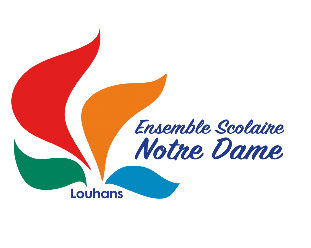 Liste des fournitures en classe de Terminale S.T.A.VL’établissement propose aux familles un pack papeterie. Les articles de ce pack sont signalés par ce symbole : ▷.             Pour passer commande, reportez-vous au bon ci- joint.Fournitures générales :Les élèves doivent avoir une trousse complète et des feuilles toute l’année, pour éviter d’emprunter à leurs camarades. Merci de prévoir leur renouvellement. 	4 stylos-billes : rouge, vert, noir, bleu1 gomme blanche1 paire de ciseaux1 colle en bâtonSurligneurs : au moins 2 couleurs1 crayon de papier1 taille crayon1 correcteur non liquideCrayons de couleurFeutres1 clé USB1 règle graduée1 Agenda ou cahier de texte1 cahier de brouillon 17*22▷ Copies simples perforées grands carreaux 21*29.7 ▷Copies doubles perforées grands carreaux 21*29.7 ▷Copies doubles perforées petits carreaux 21*29.7 ▷Copies simples perforées petits carreaux 21*29.7Sous chemises ▷1 cadenas à clé1 Bloc-Notes 21*14.7 ▷Fournitures par discipline :Manuels scolaires et casiers :À la rentrée, un casier et des manuels sont attribués à chaque élève. Une fois en possession, l’élève et sa famille en deviennent garants. L’établissement ne sera en aucune manière responsable des dégradations ou vols possibles. Pour les casiers, les élèves peuvent utiliser un cadenas à clé dont un double devra être placé à l’intérieur du casier.Les manuels sont financés par le Conseil Régional et ont une valeur de 110€. Nous conseillons donc aux élèves et familles de les couvrir. En cas de détérioration ou de perte, ils seront facturés aux familles (prix d’un livre 20€).PapeteriesAutresPhilosophie1 pochette cartonnée 3 rabats ▷6 Sous chemises ▷Histoire Géographie1 cahier 24*32 96p Grands carreaux avec protège cahier intégré▷Anglais1 porte vues 40 vues ▷1 clé USBAnglais1 clé USBSciences économiques1 pochette cartonnée 3 rabats ▷6 Sous chemises ▷Mathématiques - Informatique1 cahier 24*32 96p Grands carreaux avec protège cahier intégré▷Set de géométrie : Règle, compas, rapporteur, équerreCalculatrice Casio graph 35+ Clé USBPhysique Chimie1 porte vues 60 vues▷1 blouse manches longuesBiologie - Écologie2 cahiers 24*32 96p Grands carreaux avec protège cahier intégré▷1 blouse manches longuesEPS + Pratiques sportives (option)1 sac de sport : T-shirt blanc, short ou survêtement noir, chaussures de sport, k-way et gourde.Éducation Socio Culturelle1 pochette cartonnée 3 rabats ▷Sous chemises ▷Espagnol1 cahier 24*32 96p Grands carreaux avec protège cahier intégré▷Pratiques Sociales et Culturelles (option)1 Porte Vues 40 vues ▷